ScopeThis document provides information on the detailed schedule and associated dates for the Revision 13 update of Recommendation ITU-R M.1457 “Detailed specifications of the terrestrial radio interfaces of IMT-2000 (IMT-2000)”.ReferencesRecommendation ITU-R M.1457 “Detailed specifications of the terrestrial radio interfaces of IMT-2000 (IMT-2000)”Document IMT-2000/1(Rev.1) “Submission and evaluation process and consensus building for future development of IMT-2000” Document IMT-2000/2(Rev.1) “Process And The Use Of Global Core Specification (GCS), References And Related Certifications In Conjunction With future Revisions of Recommendation ITU-R M.1457”Document IMT-2000/3(Rev.1) “Procedure for the development of draft revisions of Recommendation ITU-R M.1457”Document IMT-2000/4 “Historical documents related to Recommendation ITU-R M.1457 update process”1	Procedure to be utilized in the development of the RevisionThe procedure outlined in Document IMT-2000/3(Rev.1) “Procedure for the development of draft revisions of Recommendation ITU-R M.1457” applies to the development of this Revision 13.In conjunction with that generic procedure, it is necessary, for each specific Revision to assign a specific schedule and dates to the timelines and actions/activities presented in the Document IMT-2000/3(Rev.1), which is accomplished by this IMT-2000/6 Document.2	Baseline document to be used for the Revision 13 updateThe baseline document to be used for the Revision 13 update is the published version of Recommendation ITU-R M.1457-12 “Detailed specifications of the terrestrial radio interfaces of IMT-2000 (IMT-2000)”.3	General schedule aspects for the Revision 13 update of Recommendation ITU-R M.1457For the Revision 13 update of Recommendation ITU-R M.1457 a completion date of the Working Party 5D meeting #25, currently planned for October 2016, has been chosen. The initial announcement of the Revision 13 update was indicated in a liaison to the External Organizations from the October 2014 meeting #20 of WP 5D. In particular, the announcement of the start of the update cycle for Revision 13 is being made from the January/February meeting of 2015 by way of liaison. Some “typical” meeting months have been slightly shifted from those usually anticipated due to particular scheduling aspects of the individual meetings.The detailed timeline for the Revision 13 update of Recommendation ITU-R M.1457 was developed based on the currently planned/anticipated schedule of meetings for WP 5D and Study Group 5 through the 2015 and 2016 time frame. Confirmed meeting dates of WP 5D for 2015 and 2016 will be published on the ITU website (http://www.itu.int/events/upcomingevents.asp?
sector=ITU-R&lang=en). Due consideration was given towards coordinating with the understood planned dates of the relevant External Organizations to the extent they were known.Working Party 5D announces that the first formal meeting in the meeting cycle (“Meeting X”) of the update for Revision 13 of Recommendation ITU-R M.1457 will be WP 5D meeting #21, which is scheduled for 27 January – 4 February 2015. This establishes the first action point for the relevant External Organizations to interface with WP 5D on the Revision 13 update.4	High level schedule for the Revision 13 update for New Technology Proposals for Recommendation ITU-R M.1457Document IMT-2000/3(Rev.1), section 2 outlines the specific process and associated timeline for new technology proposals for Recommendation ITU-R M.1457. When a new RIT or SRIT is proposed by an RIT/SRIT Proponent, the proposal will follow the process for IMT-2000 as defined in Document IMT-2000/1(Rev.1), specifically:The process may begin at Step 3 (“Submission/reception of the RIT and SRIT proposals and acknowledgement of receipt”). For timing purposes, the meeting at which the new proposal is submitted will be considered “Critical Milestone (1)”, the proposal deadline meeting, as defined in the Schedule of Document IMT-2000/1(Rev.1) in Figure A2-1. Within the process as outlined in Figure A2-1 the specific dates of the schedule will be appropriately decided respecting the steps of the process (approximately four meetings from “Critical Milestone (1)” to the finalization of Step 7 of the process in Document IMT-2000/1(Rev.1).In Step 8, Document IMT 2000/2(Rev.1) (“Process and the use of Global Core Specification (GCS), references, and related certifications in conjunction with future Revisions of Recommendation ITU-R M.1457”) will apply. The completion of Step 8 will be synchronized with the recurring update of Recommendation ITU-R M.1457. Consequently, after successful completion of Step 7, the new technology can enter the revision cycle for Recommendation ITU-R M.1457 at X+2A or as late as X+2B as outlined in Table 1 or 2 for inclusion in the current planned Revision.While new technology proposals can be submitted to WP 5D at any time, however, for the Revision 13 update to be able to consider new technology proposals for inclusion into the Revision 13 release, WP 5D has established a high level schedule for the major aspects of a new technology submission and its consideration by WP 5D under the process indicated in IMT-2000/3(Rev.1). This high level schedule is provided immediately below:High level schedule for New Technology Proposals for Revision 13In the case of a new technology proposal having been received by WP 5D, additional details including further specific schedules and deadlines such as those related to the provision of Form A and Certification B and C, GCS and DIS materials and the like will be communicated to the relevant parties associated with the new technology proposal.5	Detailed schedule for the Revision 13 update for Existing Technologies in Recommendation ITU-R M.1457 Table 1 below, extracted from IMT-2000/3(Rev.1) and amended with specific dates, provides the detailed timeline for the updates to existing technologies in Recommendation ITU-R M.1457 as indicated in Section 3 of IMT-2000/3(Rev.1) in the case when a GCS is utilized – which is the current situation for all existing technologies in the current in-force version of Recommendation ITU-R M.1457. Calendar 1 provides a summary of actions defined in Table 1 for Revision 13 in a calendar view.It should be noted that since Table 2 in Document IMT-2000/3(Rev.1) which provides the detailed timeline for the updates to existing technologies in Recommendation ITU-R M.1457 (applicable to the case where a GCS is not utilized) does not apply for the Revision 13 update therefore no detailed timeline information is provided for Table 2.TABLE 1Framework of a Revision Cycle for updates of existing technologies in Recommendation ITU-R M.1457 applicable to Section 3 of IMT-2000/3(Rev.1) in the case when a GCS is utilizedCALENDAR 1Summary of actions for Revision 12 of existing technologies organized in a calendar view______________Radiocommunication Study Groups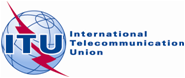 Source:	Document 5D/TEMP/474Document IMT-2000/6Source:	Document 5D/TEMP/47420 October 2014Source:	Document 5D/TEMP/474English onlyWorking Party 5D
Working Party 5D
Schedule for revision 13 update of
Recommendation ITU-R M.1457(“DETAILED SPECIFICATIONS OF THE TERRESTRIAL RADIO INTERFACES OF IMT-2000 (IMT-2000)”)Schedule for revision 13 update of
Recommendation ITU-R M.1457(“DETAILED SPECIFICATIONS OF THE TERRESTRIAL RADIO INTERFACES OF IMT-2000 (IMT-2000)”)Process Step
IMT-2000/1(Rev.1)DateAction
IMT-2000/1(Rev.1) or 
IMT-2000/3(Rev.1)Critical Milestone (0):15-22 October 2014
(WP 5D #20)•	Liaison in Document 5D/836 Att. 5.11 (5D/TEMP/473) dispatched and copied to all External Organizations in November 2014Step 1Invitation to Propose RITsCritical Milestone (1):20 January 2015
(7 days before 27 January – 4 February 2015 – WP 5D #21)Step 3Cut-off date for submission of candidate RIT and SRIT proposalFebruary 2015Circular Letter announcing receipt by WP 5D of a complete candidate technology submission and an invitation for the formation of Independent Evaluation Groups and subsequent submission of Evaluation Reports.February 2015 to February 2016Opportunity for registration of Evaluation GroupsCritical Milestone (2):xx February 2016
(7 days before xx-xx February 2016 – 
WP 5D #23)Completion of Step 4Evaluation of candidate RITs or SRITs by Evaluation Groups
Cut-off date for evaluation report to ITUFinal date for submission of Form ACritical Milestone (3):WP 5D #23
xx-xx February 2016Completion of Step 5Review and coordination of outside evaluation activitiesCompletion of Step 6Review to assess compliance with minimum requirementsCompletion of Step 7Consideration of evaluation results, consensus building and decisionStep 8X+2B:
yy June 2016
(7 days before yy -yy June 2016 WP 5D #24)Step 8 Development of the new section in Rec. ITU-R M.1457 for the Radio Interface Technology.Final date for submission of Certification B.Synchronization of Finalization of the RevisionStarting with X+2B:
yy June 2016
(7 days before yy-yy June 2016 WP 5D #24)
And continuing with the subsequent dates indicated in Table 1 below in this documentThe remainder of the process and schedules for finalization of the Revisions follows the dates and general tasks indicated in Items 8 through 13 in Table 1 below in this document.ItemEntityMeeting designation & timeframeAction/Deliverable/MilestoneSpecific Dates1WP 5DMeeting “X-1” or earlierCommuniqué to GCS Proponent, Transposing Organizations, and relevant External Organizations announcing the next revision of Rec. ITU-R M.1457 and providing the detailed timelines for the revision.15-22 October(WP 5D #20)2Existing GCS ProponentMeeting “X”Delivery to ITU-R by existing GCS Proponent of the initial announcement that a revision to a particular RIT or SRIT will be proposed.20 January 2015(7 days before 
27 January – 4 February 2015 – WP 5D #21)3WP 5DMeeting “X”WP 5D review of submitted materials and opportunity for responding to GCS Proponents.27 January – 4 February 2015(WP 5D #21)4Existing GCS ProponentMeeting “X+1”Delivery to ITU-R by the GCS Proponent of further information, including a summary of the proposed update.*3 June 2015(7 days before 10-18 June 2015 - 
WP 5D #22)5WP 5DMeeting “X+1”WP 5D review of submitted materials and opportunity for responding to GCS Proponents.10-18 June 2015(WP 5D #22)6Existing GCS Proponent
or
Existing Transposing Organization (Scenario 3 only)Meeting “X+2A”Alternative 1Case requiring a modification of the GCS Delivery to ITU-R by the GCS Proponent of the detailed update, including the relevant templates (as per document IMT-2000/4, specifically Circular Letter 8/LCCE/47 and its Attachments) and any related supporting material for the proposed update to Rec. ITU-R M.1457, given that the full context of the total terrestrial radio interface is considered to be the original submission and any previously approved updates as well as this proposed update.Delivery to ITU-R by the GCS Proponent of the revised/updated GCS.Delivery to ITU-R of Certification B (section 1, section 2, and section 3, as appropriate) by GCS Proponents.Cases not requiring a modification of the GCSScenario 1 – Case of a revised Overview, synopsis, or other material in Rec. ITU-R M.1457: Delivery to ITU-R by the GCS Proponent of the update of the associated material and a self-declaration indicating that those changes are consistent with existing GCS.Scenario 2 - Case of a new Transposing Organization(s) or removal of a Transposing Organization(s)Delivery to ITU-R of Certification B, section 2, and/or section 3, by GCS Proponents. Scenario 3 – Case of update of only a particular set or sets of the transposition referencesDelivery to ITU-R by the Transposing Organization of the complete update information, including a summary and rationale of the proposed update, the updated specific set or sets of the transposition references, and Certification C. At the same meeting as the announcement by the Transposing Organization(s), the GCS Proponent must inform WP 5D of their agreement with the proposed update.xx Feb 2016(7 days before xx-xx Feb 2016 – WP 5D #23)7Existing GCS Proponent
or
Existing Transposing Organization (Scenario 3 only)Meeting “X+2B” Alternative 2Case requiring a modification of the GCSDelivery to ITU-R by the GCS Proponent of the detailed update, including the relevant templates (as per Document IMT-2000/4, specifically Circular Letter 8/LCCE/47 and its Attachments) and any related supporting material for the proposed update to Rec. ITU-R M.1457, given that the full context of the total terrestrial radio interface is considered to be the original submission and any previously approved updates as well as this proposed update.Delivery to ITU-R by the GCS Proponent of the revised/updated GCS.Delivery to ITU-R of Certification B (section 1, section 2, and section 3, as appropriate) by GCS Proponents.Cases not requiring a modification of the GCSScenario 1 – Case of a revised Overview, synopsis, or other material in Rec. ITU-R M.1457: Delivery to ITU-R by the GCS Proponent of the update of the associated material and a self-declaration indicating that those changes are consistent with existing GCS.Scenario 2 – Case of a new Transposing Organization(s) or removal of a Transposing Organization(s)Delivery to ITU-R of Certification B, section 2, and/or section 3, by GCS Proponents. Scenario 3 – Case of update of only a particular set or sets of the transposition referencesDelivery to ITU-R by the Transposing Organization of the complete update information, including a summary and rationale of the proposed update, the updated specific set or sets of the transposition references, and Certification C. At the same meeting as the announcement by the Transposing Organization(s), the GCS Proponent must inform WP 5D of their agreement with the proposed update.yy June 2016(7 days before yy-yy June 2016 
WP 5D #24)8WP 5DMeeting “X+2A” or “X+2B”WP 5D performs a review of the submitted material and reaches its conclusion on the acceptability of the proposed update for inclusion in the draft revision of Rec. ITU-R M.1457.WP 5D finalizes and agrees the specific technology update in the draft revision of Rec. ITU-R M.1457 (not necessarily including the detailed transposition references).WP 5D liaison of the WP 5D agreed draft Revision of Rec. ITU-R M.1457 to the relevant GCS Proponents and Transposing Organizations for their use in developing their inputs of the detailed references.Note: In any event, the WP 5D meeting (“X+2B”) will finalize the entirety of the preliminary WP 5D agreed draft revision of Rec. ITU-R M.1457 for all updated technologies (not necessarily including the detailed transposition references).(X+2A)xx-xx February 2016(WP 5D #23)or(X+2B)yy-yy June 2016(WP 5D #24)9Transposing OrganizationsDue to ITU-R approximately one month prior to the subsequent MeetingDelivery to ITU-R of transposition references by each Transposing Organization for incorporation into the WP 5D preliminary agreed draft revision of Rec. ITU-R M.1457. Delivery to ITU-R of Certification C by each Transposing Organization.
Completion of relevant business matters and indication of compliance with ITU policy on IPR, as appropriate
This Item 9 does not apply to case of a Scenario 1 update. 
In case of Scenario 3, Item 9 does not apply because the Transposing Organization would have already provided the complete information by meeting “X+2A” or “X+2B”zz September 201610Radiocommunication BureauPrior to the subsequent meetingThe Radiocommunication Bureau is requested to provide to WP 5D a document that incorporates the transposition referencesAnticipated to be
zz October 201611WP 5DSubsequent Meeting(Approximately October of current revision year)WP 5D performs a final quality and completeness check of the draft revision of Rec. ITU-R M.1457.WP 5D forwards to Study Group 5 the revision of Rec. ITU-R M.1457.zz-zz October 2016(WP 5D #25)12Radiocommunication Bureau(Approximately November/December of current revision year)Submission by Counsellor for SG 5 of completed draft revision of Rec. ITU-R M.1457 (with all transposition references) to SG 5, based on currently anticipated SG 5 meeting schedule.Date to be determined depending on actual SG 5 meeting schedule in [November/
December] 201613Study Group 5(Approximately November/December of current revision year)Study Group 5 considers adoption of the revision of Rec. ITU-R M.1457 for forwarding to Member States for approval.Date to be determined depending on actual SG 5 meeting schedule in [November/
December] 2016Part 1: Milestone Summary for ITU-R WP 5D and Radiocommunication Bureau (BR) for Revision of Existing TechnologiesPart 1: Milestone Summary for ITU-R WP 5D and Radiocommunication Bureau (BR) for Revision of Existing TechnologiesPart 1: Milestone Summary for ITU-R WP 5D and Radiocommunication Bureau (BR) for Revision of Existing TechnologiesPart 1: Milestone Summary for ITU-R WP 5D and Radiocommunication Bureau (BR) for Revision of Existing TechnologiesPart 1: Milestone Summary for ITU-R WP 5D and Radiocommunication Bureau (BR) for Revision of Existing TechnologiesPart 1: Milestone Summary for ITU-R WP 5D and Radiocommunication Bureau (BR) for Revision of Existing TechnologiesPart 1: Milestone Summary for ITU-R WP 5D and Radiocommunication Bureau (BR) for Revision of Existing TechnologiesPart 1: Milestone Summary for ITU-R WP 5D and Radiocommunication Bureau (BR) for Revision of Existing TechnologiesPart 1: Milestone Summary for ITU-R WP 5D and Radiocommunication Bureau (BR) for Revision of Existing TechnologiesPart 1: Milestone Summary for ITU-R WP 5D and Radiocommunication Bureau (BR) for Revision of Existing TechnologiesPart 1: Milestone Summary for ITU-R WP 5D and Radiocommunication Bureau (BR) for Revision of Existing TechnologiesPart 1: Milestone Summary for ITU-R WP 5D and Radiocommunication Bureau (BR) for Revision of Existing TechnologiesPart 1: Milestone Summary for ITU-R WP 5D and Radiocommunication Bureau (BR) for Revision of Existing TechnologiesPart 1: Milestone Summary for ITU-R WP 5D and Radiocommunication Bureau (BR) for Revision of Existing TechnologiesWP 5D #20WP 5D #21WP 5D #22WP 5D #23WP 5D #24WP 5D #25DATE15-22 October201427 January - 4 February 201510-18 June 2015xx-xx February 2016yy-yy June 2016z October 2016zz-zz October 2016Meeting Designator‘X-1’‘X’‘X+1’‘X+2A’‘X+2B’--TABLE 1
ITEM #135881011Action by EntityWP 5DWP 5DWP 5DWP 5DWP 5DBRWP 5DPart 2: Milestone Summary for CGS Proponents and Transposing Organizations for Revision of Existing TechnologiesPart 2: Milestone Summary for CGS Proponents and Transposing Organizations for Revision of Existing TechnologiesPart 2: Milestone Summary for CGS Proponents and Transposing Organizations for Revision of Existing TechnologiesPart 2: Milestone Summary for CGS Proponents and Transposing Organizations for Revision of Existing TechnologiesPart 2: Milestone Summary for CGS Proponents and Transposing Organizations for Revision of Existing TechnologiesPart 2: Milestone Summary for CGS Proponents and Transposing Organizations for Revision of Existing TechnologiesPart 2: Milestone Summary for CGS Proponents and Transposing Organizations for Revision of Existing TechnologiesPart 2: Milestone Summary for CGS Proponents and Transposing Organizations for Revision of Existing TechnologiesPart 2: Milestone Summary for CGS Proponents and Transposing Organizations for Revision of Existing TechnologiesPart 2: Milestone Summary for CGS Proponents and Transposing Organizations for Revision of Existing TechnologiesPart 2: Milestone Summary for CGS Proponents and Transposing Organizations for Revision of Existing TechnologiesPart 2: Milestone Summary for CGS Proponents and Transposing Organizations for Revision of Existing TechnologiesPart 2: Milestone Summary for CGS Proponents and Transposing Organizations for Revision of Existing TechnologiesPart 2: Milestone Summary for CGS Proponents and Transposing Organizations for Revision of Existing TechnologiesWP 5D #20WP 5D #21WP 5D #22WP 5D #22WP 5D #23WP 5D #24WP 5D #25Deadline21 January 201511 June 2015xx February 2016yy June 2016zz September 2016Meeting Designator7 days before ‘X’7 days before ‘X+1’7 days before X+2A7 days before X+2B--TABLE 1
ITEM #24679Action by EntityExisting GCS ProponentExisting GCS ProponentExisting GCS Proponent 
or 
Existing Transposing Organization (Scenario 3)Existing GCS ProponentTransposing Organization 
(except for Scenario 3)